                                             HORARIO DE CLASES ONLINECURSOPROFESORA JEFECURSOPROFESORA JEFEIII°MEDIO  BIII°MEDIO  BIII°MEDIO  BCURSOPROFESORA JEFECURSOPROFESORA JEFESra: Ivonne TorresSra: Ivonne TorresSra: Ivonne TorresLUNESMARTESMIERCOLESJUEVESVIERNES10:00-10:45ELECTIVO:FISICA    QUIMICACada 15 días14:00-14:45ARTES VISUALESCada 15 dias11:00-12:00EDUCACION FISICACada 15 días11:00-11:45MATEMATICA11:00-11:45INGLES11:00-11:45ELECTIVO:LECTURA Y ESCRITURA12:00-12:45HISTORIA11:00-12:00EDUCACION FISICACada 15 días11:00-11:45MATEMATICA11:00-11:45INGLES12:00-13:00ELECTIVO:BIOLOGIA CELULAR Y MOLECULAR12:00-12:45HISTORIA14:00-14:45LENGUAJE14:00-14:45ELECTIVO PARTCIPACIO Y ARGUMENTACION15:00-15:45ORIENTACIONCada 15 días16:00-17:30ELECTIVO:PROBABILIDAD Y ESTADISTICA16:00-17:00MUSICA15:00-16:30CIENCIAS PARA LA CIUDADANIA16:00-16:45ELECTIVO:DISEÑO Y ARQUITECTURA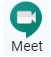 